新 书 推 荐中文书名：《你的伤口也会成为光荣的勋章：一名治疗师的邀请函，了解自己的故事，找到治愈方法，书写下一篇章》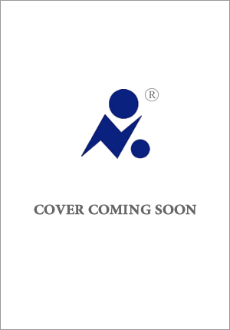 英文书名：YOUR PAIN HAS A NAME: A Therapist's Invitation to Understanding Your Story, Finding Healing, and Writing Your Next Chapter作    者：Monica DiCristina出 版 社：Worthy Books代理公司：Grand Central/ANA/Jessica 页    数：256页出版时间：2024年8月代理地区：中国大陆、台湾审读资料：电子稿类    型：自助内容简介：治疗师莫妮卡·迪克里斯蒂娜（Monica DiCristina）为那些迫切希望了解自己痛苦的读者带来了成熟的心理学技巧，温柔地引导他们找出导致自己感到困顿的原因，接受治疗，并为未来的完整生活建立韧性。莫妮卡·迪克里斯蒂娜多年来饱受痛苦，却无法用言语描述其内心的感受。由于不知道焦虑、侵入性思维和恐惧背后的原因，她为它们创造了其他名字：“不够好”、“不值得”、“一团糟”、“错误”。在慢慢了解自己的故事并为自己的痛苦找到准确名称的过程中，她发现了一条通往治愈的辉煌之路，以及成为一名治疗师，并以同样方式帮助他人的光荣使命。莫妮卡深知了解自己故事的重要性及其能够带来的力量。她将15年的专业经验和她的个人经历融入书中，帮助读者学会识别那些阻碍其成为真正自己的绊脚石。莫妮卡还分享了行之有效的治疗策略和见解，使读者能够说出、确认和释放那些不属于他们的东西。痛苦是痊愈的邀请函，莫妮卡希望能够治愈你。在说出你的伤痛和障碍时，你会获得空间、洞察力和勇气，从而在心理、情感和精神上成为最完整的自己。《你的伤口也会成为光荣的勋章》不仅提供了一位执业治疗师的见解，还营造了一种有益的治疗环境，让你在其中可以找到自我同情感和充满爱的好奇心。它为读者留出了空间，让他们在自己的旅程中与上帝同在。在这本独特的、教导与练习相结合的书中，你会发现如何放下那些束缚你的枷锁，从而与自己和他人建立真实的联系。作者简介：莫妮卡·迪克里斯蒂娜（Monica DiCristina）是一名执业治疗师，拥有超过15年的个人和夫妻治疗经验，并获得了戈登·康威尔神学院（Gordon-Conwell Theological Seminary）的硕士学位。她在佐治亚州亚特兰大市经营着一家生意兴隆的私人诊所，是一位广受欢迎的情感治疗和心理健康主题演讲者、嘉宾和作家。她与人们一起经历困难，帮助他们治愈与自己和他人的关系。莫妮卡从自己的成长历程以及与客户的广泛合作中汲取故事和经验，热衷于与不同阶段、不同情况的人并肩作战，帮助他们完成勇敢而神圣的转变。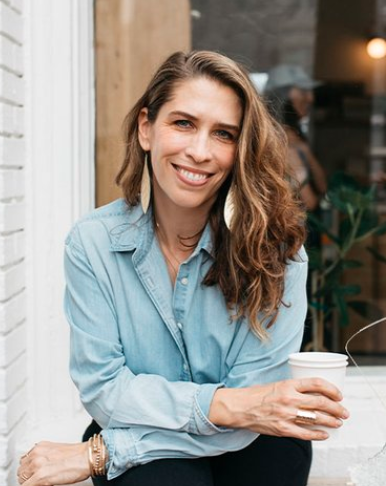 莫妮卡深知，当一个人终于明白自己的痛苦，并将其与自己的身份区分开来时，他所发出的那种如释重负的叹息声是多么悦耳动听。通过她的写作、演讲和播客工作，她不仅将自己的治疗知识与根深蒂固的信仰相结合，而且还运用移情和讲故事的力量，与她的听众一起走向具有深刻意义的生活，并与自己和他人建立真实的联系。她多年的治疗经验、艺术风格、个人心理健康历程、信仰和复合文化背景交织在一起，赋予了她独特的视角。莫妮卡发自内心的使命是引导、合作他人，并为他们创造空间，让他们成为自己的主人。感谢您的阅读！请将反馈信息发至：版权负责人Email：Rights@nurnberg.com.cn安德鲁·纳伯格联合国际有限公司北京代表处北京市海淀区中关村大街甲59号中国人民大学文化大厦1705室, 邮编：100872电话：010-82504106, 传真：010-82504200公司网址：http://www.nurnberg.com.cn书目下载：http://www.nurnberg.com.cn/booklist_zh/list.aspx书讯浏览：http://www.nurnberg.com.cn/book/book.aspx视频推荐：http://www.nurnberg.com.cn/video/video.aspx豆瓣小站：http://site.douban.com/110577/新浪微博：安德鲁纳伯格公司的微博_微博 (weibo.com)微信订阅号：ANABJ2002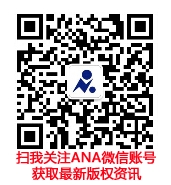 